Zápis zo 16. zasadnutia členov RC Nitra dňa 16. januára 2017 v penzióne ARTINPrítomní : A. Havranová, L. Hetényi, J. Stoklasa, M. Svoreň, V. Miklík, I. Košalko, R. Plevka, M. Waldner, K. Lacko – Bartoš, A. Tóth, L. GállVýmenní študenti  :  Andres  CORTES Manriquez,  Raphael Schmidt Van Den Eeden Leite,  Ana Laura Magana, CindyOspravedlnení :P. Oravec, J. Jakubička, P. Szabo,  D. Peskovičová, P. Graffenau, G. Tuhý, L. Tatar, D. Hetényi, P. Gallo, K. Pieta,  J. Dóczy, E. Oláh, Ľ. Holejšovský,Prezident klubu informoval o najdôležitejších podujatiach klubu v prvom polroku rotariánského roka 2016/2017. Poďakoval všetkým členom klubu, výmenným študentom, ktorí prispeli k úspešným výsledkom klubu, podpore dobročinných akcií a tiež spoločenského života klubu. Plánované akcie RI a Districtu 2240 sú v prílohe zápisnice.Na budúcom stretnutí budú navrhnutí členovia ROTARY klubu na ocenenia. Kritéria objasní J. Stoklasa.Doteraz ocenení členovia klubu :  Paul Harris Fellows : A. Brányik (1996), J. Stoklasa (2010), L. Hetényi (2010), I. Košalko (2010), R. Plevka (2010), A. Tóth (2010), Ľ. Holejšovský (2014), L. Tatar (2016), Cena Tomáša Baťu :  A. Tóth (2010), J. Dóczy (2010), M. Waldner (2010), J.V. Miklík (2016)Cena za vynikajúcu službu povolaniu : K. Pieta (2012)Asistent guvernéra R. Plevka informoval o vydarenom podujatí Rotaract European Meeting 2017. Výborne zorganizované podujatie.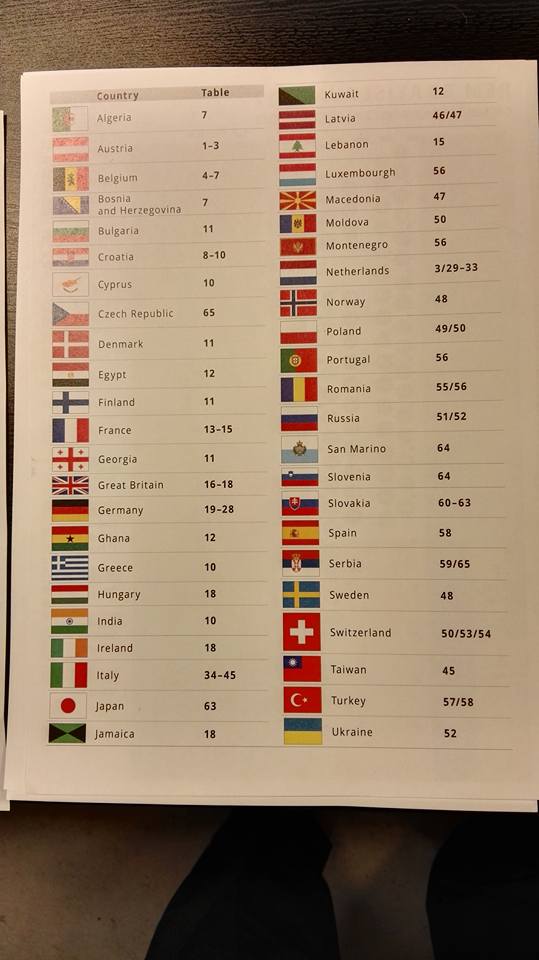 Riešili sme možnosť získania nových členov – návrhy na oslovenie bývalých výmenných študentov, členov ROTARACTU, alebo pozvaním potenciálnych členov na podujatia ROTARY, tzv. pridružení členovia.Dňa 6.2.2017 bude prednáška o zážitkoch V. Miklíka z cesty do Argentíny, Chile a oblasti Patagónie. Bola podaná informácia o platbách členských príspevkov. Vzhľadom k tomu, že bývalý člen RC Nitra V. Vondrák nie je už členom klubu,  nie je potrebné evidovať jeho dlh na členskom v sume 1080 Eur.  Prosím P. Szaba aby o vymazanie z evidencie. Návrhy na riešenie čerpania finančných prostriedkov z výberu 2%-nej dane. Ďalšie zasadnutie RC Nitra bude 23. 1. 2017.Ladislav Gáll, prezident Rotary club Nitra 2016/2017
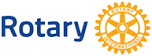 